Portal Contract Reference:  prj_RBKC_18999Internal Contract Reference: 136 Contract Title: Silchester Estate Refurbishment Works Estimated Tender Publication Date: 28 February 2022Contract Duration 2 Years  Estimated Start Date of Contract: March 2023Estimated Contract Value: £32,000,000Important Notice:For avoidance of doubt this is not a call for competition at this stage, the purpose of this Prior Information Notice is to advise the market of the forthcoming Royal Borough of Kensington and Chelsea procurement of Silchester Estate Refurbishment Works and seek ideas from the market that may inform the final specification.Description of Services:The procurement is for the refurbishment of four blocks within Silchester Estate that have been earmarked to benefit from the Council’s investment programme of works. The blocks were originally constructed circa 1960 under the authority of Kensington Metropolitan Borough Council. The blocks are of similar construction, this being reinforced concrete frame with brick infill panels. The four blocks are:Dixon House, Darfield Way, W10 6TUMarkland House, Darfield Way, W10 6UAFrinstead House, Freston Road, W10 6TZWhitstable House, Silchester Road, W10 6SHThe procurement of this contract will be in line with all legislations, British and European Standards, sound and accepted best practice implicit in the Specifications and public/user health and safety.The works will comprise the refurbishment and re-modelling of 4 Nr residential towers at Silchester Estate, Darfield Way, London W10.Key aspects of the works will include:• Removal of existing flat roof coverings, repairs to substrate and installation of new          roof coverings• New roof balustrade systems• Remedial repairs and refurbishment of the structural concrete frame and balconies• Application of specialist coatings to prolong the life span of the structural    components• Remedial repairs to external brick infill panels and replacement /installation of   cavity wall ties where necessary• Replacement of fenestration elements of the building envelope• Replacement of lifts• Replacement of dry risers• Replacement of communal doors and screens• Replacement of bin chute hatches• Installation of new satellite and Freeview systems• New residential and commercial sprinkler systems• New life safety generators• Replacement communal lighting• Alteration and fit out works to concierge suite• Decommissioning of existing shunt duct ventilation systems• Replacement of above ground drainage stacks• Below ground drainage remedial works• Replacement of Entrance doors and screens• Replacement of entrance intercom systems• Balcony waterproofing and decking• Replacement balcony hand rails• New residential kitchens• New residential WCs and bathrooms• Associated residential builders works, boxings, firestopping and finishes• Boiler replacement• New residential ventilation systems• New gas knock off switches• Residential electrical upgrades• Replacement residential internal doorsetThe Contractor Designed Portions shall comprise:• Metal Doorsets & Louvres • Windows & Infill Panels • Fire Stopping • Mechanical and Electrical Services Installations • Sprinkler Installations • Lift InstallationsPre-Market Event:A virtual supplier engagement event will be held on Monday 21st February at 1pm.Join on your computer or mobile app Join Zoom Meetinghttps://zoom.us/j/95257458279?pwd=eG1vWktCNGZFeVJPL2FkcSs1RVJCdz09Meeting ID: 952 5745 8279Passcode: 550750One tap mobile+442039017895,,95257458279#,,,,*550750# United Kingdom+442080806591,,95257458279#,,,,*550750# United KingdomPlease register your interest for the event by sending your company name and representatives names to roger.ward@rbkc.gov.uk  no later than Thursday 17th February 4pm.Additional Information:Organisations wishing to express their interest are requested to register on the Council’s tendering portal, capitalEsourcing  (www.capitalesourcing.com) where they will find any related documentation and future ITT in regards to this opportunity available for download when the tender goes live. Organisations must ensure that access to the system is available to their representatives dealing with the contract and that this contact is updated as and when required. The Council will not be liable for the lack of delegated access within the organisation and will not send any documentation regarding the opportunity, which shall be exclusively available through the portal.MARKET WARMING EVENT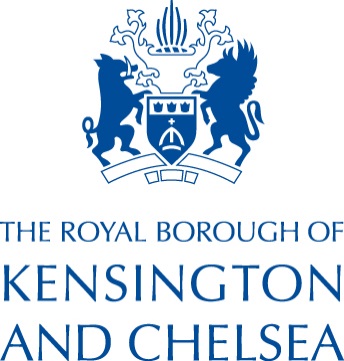 